ИНВЕСТИЦИОННЫЙ ПАСПОРТ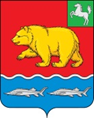 Муниципальное образование «Молчановский район» Томской областина 01.01.2023 годПриветственное слово Главы Молчановского района.Уважаемые инвесторы!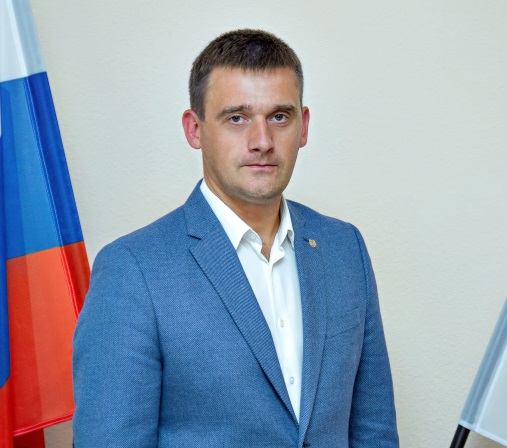 Представляю Вашему вниманию Молчановский район, который является одним из северных районов Томской области. Экономическая стратегия района направлена на дальнейшее развитие, повышение уровня и качества жизни людей, формирование благоприятного инвестиционного климата.Молчановский район привлекателен живописной природой, наличием уникальных памятников природы, лесных и охотничьих угодий, больших запасов дикорастущего сырья. Территория района обладает разведанными и потенциальными ресурсами полезных ископаемых: торф, глина, песок. Администрация района намерена оказывать поддержку инвесторам, создавать благоприятные условия для реализации проектов и предложений, способствующих укреплению экономического потенциала Молчановского района, развитию его инфраструктуры, повышению занятости и материального благосостояния его жителей. Мы готовы к сотрудничеству и будем рады плодотворному и взаимовыгодному партнёрству на нашей Молчановской земле!Глава Молчановского района Юрий Юрьевич Сальков.                1. Общая характеристика1.1 Наименование муниципального образования - Молчановский район Томской области1.2 Центр муниципального образования - село Молчаново1.3 Глава администрации района (Ф.И.О.) - Сальков Юрий Юрьевич1.4 Ответственный от администрации по инвестиционной политике (Ф.И.О., должность, контактная информация: телефон, электронная почта) – Щедрова Екатерина Васильевна, заместитель Главы Молчановского района по экономической политике, телефон: 8(38256)23-2-30, e-mail: ml-nachec@tomsk.gov.ru1.5 Контактная информация (почтовый адрес, телефон, факс, электронная почта, печатное издание)636330, Томская обл., Молчановский район, село Молчаново, ул. Димитрова, 25, телефон приемной 8(38256) 23-2-30, факс 8(38256) 23-2-20e-mail: ml-priem@tomsk.gov.ru1.6 Краткая историческая справкаТерритория Молчановского района первоначально входила в состав Николаевской волости, приписанной к Томску. В 1912 году возникла самостоятельная Молчановская волость в составе Томского уезда. Постановлением Сибревкома от 4 сентября 1929 года была образована Молчановская укрупненная волость, куда вошли кроме Молчановской, Инкинская, Новоалександровская, Амбарцевская и два населенных пункта Тискинской волости Нарымского края.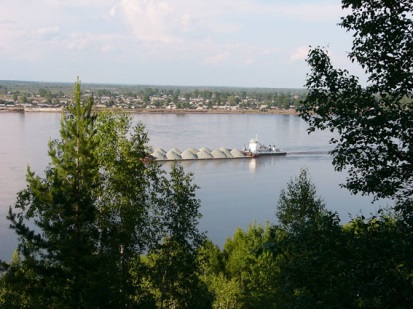 Постановлением ВЦИК от 20 июня 1930 года Молчановский район был присоединен к Кривошеинскому. А 27 февраля 1939 года, в соответствии с Указом Президиума Верховного Совета РСФСР «Об образовании новых районов Новосибирской области», был вновь восстановлен в своём статусе. 13 августа 1944 года, в связи с образованием Томской области, Молчановский район выделен из состава Новосибирской области и включен в Томскую. В 1963 года Томским облисполкомом было принято решение о присоединении Молчаново к Кривошеинскому району, а через два года, в 1965 году, обратное восстановление Молчановского района в прежних границах.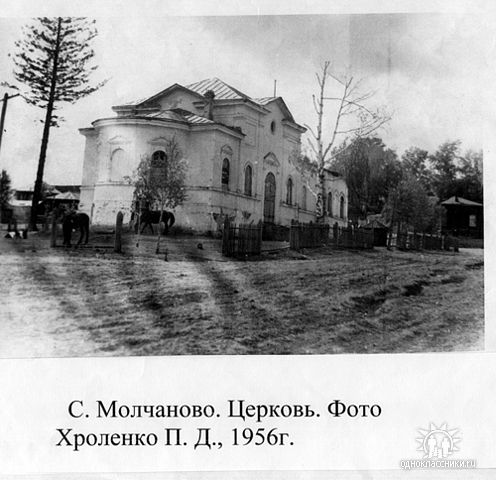 Административный центр – село Молчаново. Основано в 1702 году на берегу Оби беглыми казаками и крестьянами из европейской части России. В древности эта местность была населена селькупами. Находясь на берегу Оби, Молчаново испытывает очень сильное влияние реки. Колхозы в районе стали организовываться в начале 30-х годов. Накануне войны в районе было 45 колхозов. Колхозники занимались в основном полеводством, животноводством и рыбной ловлей.С первых лет зарождения промышленности в районе ведущей стала лесозаготовительная и деревообрабатывающая отрасль. Летом 1925 года свою первую продукцию дал Могочинский лесозавод.1 октября 1926 года считается днем создания Молчановского леспромхоза. Многие работники самоотверженным трудом укрепляли и развивали лесную отрасль района. С 1950 по 1990 годы в районе велось в больших объемах строительство. Это объекты лесного комплекса, нефтеперекачивающая станция, телевидение, связь, жилищное и социально – культурное, бытовое строительство, транспорта и энергетики. Строились детские учреждения: «Ромашка» (нефтяники), «Малыш» (мелиораторы), «Золотой ключик» (сельхозхимия). В апреле 1975 года в село Молчаново состоялся митинг по случаю пуска нефтеперекачивающей станции.1.7 Географическая характеристикаМолчановский район расположен в центральной части Томской области, в  от города Томска, вдоль автотрассы «Томск - Колпашево», которая в будущем станет частью строящейся Северной широтной дороги, что позволит Молчановскому району использовать свое транзитное положение для коммерческого освоения северных территорий Томской и Тюменской областей.
         Молчановский район расположен в центре Томской области, в пойме двух рек – Обь и Чулым, место слияния которых является географическим центром района. 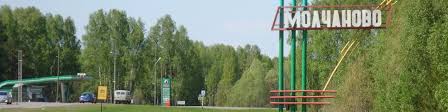 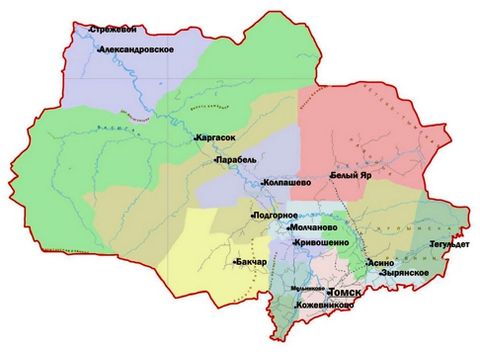 Границы района: на севере с Верхнекетским районом Томской области, на западе с Колпашевским, Чаинским районами Томской области, на юге с Бакчарским, Кривошеинским районами Томской области, на востоке с Асиновским районом Томской области.Административным центром является село Молчаново. В Молчановском районе расположены следующие сельские поселения:Могочинское сельское поселение (с.Могочино, с.Игреково, с.Сулзат);Молчановское сельское поселение (с.Молчаново, д.Нижняя Федоровка. с.Соколовка, с.Гришино, д.Алексеевка, д.Майково);Наргинское сельское поселение (с.Нарга, с.Сарафановка, д.Нефтебаза);Суйгинское сельское поселение ( с.Суйга);Тунгусовское сельское поселение (с.Тунгусово, д.Большой Татош, д.Новая Тювинка,с.Колбинка, д.Князевка, д.Верхняя Федоровка).1.8 Природно-климатические условия – климат континентальный. Характеризуется холодной продолжительной зимой с метелями, значительным снежным покровом и довольно влажным, коротким, но теплым, а иногда и жарким летом, непродолжительными переходными и безморозными периодами. Среднегодовая температура воздуха 0,8°С. Средняя температура самого теплого месяца (июля) плюс 18,1°С, самого холодного (января) минус 19,5°С.    Абсолютный максимум +35°С, абсолютный минимум -52°С. Низкие температуры воздуха (-40°С и ниже) могут наблюдаться в течении пяти месяцев – с ноября по март. Количество осадков - за год выпадает . Годовой ход осадков имеет минимум в феврале  и максимум в июле-августе, 68-.1.9 ТерриторияТерриторию Молчановского района составляют земли сельских поселений, прилегающие к ним земли общего пользования, рекреационные зоны, земли, необходимые для развития поселений, и другие земли в границах муниципального района независимо от форм собственности и целевого назначения согласно данным государственного земельного кадастра.Земельные ресурсы Молчановского района составляют 635,1 тыс. гектаров.Из них:- земли лесного фонда - 562,3 тыс. га;- земли сельскохозяйственных предприятий и граждан - 54,1 тыс. га;- земли водного фонда - 3,9 тыс. га;- земли населенных пунктов - 7,9 тыс. га;- земли промышленности, транспорта, связи - 0,8 тыс. га;- земли запаса - 6,1 тыс. га.В районе созданы необходимые условия для функционирования земельного рынка. Важнейшим механизмом перераспределения земель, находящихся в государственной и муниципальной собственности, становятся торги (конкурсы, аукционы) по продаже земельных участков или права их аренды.Средняя лесистость территории района - 76 %. Покрытая лесом площадь составляет 320 тыс. га, в том числе хвойных - 205 тыс. га,  лиственных - 115 тыс. га.Эксплуатационный запас ликвидной древесины - , в том числе: нерестовые полосы лесов - ,  орехово - промысловые зоны - .Ведением лесного хозяйства, охраной, защитой и воспроизводством лесов на территории Молчановского района занимается Молчановское лесничество - филиал ОГКУ «Томсклес» (3 участковых лесничества: Суйгинское, Сулзатское, Молчановское). 1.10 Наличие месторождений общераспространенных полезных ископаемых  и водыНаиболее распространенные полезные ископаемые на территории Молчановского района - песок, глина, песчано-гравийная смесь, торф, подземные воды.Через Молчановский район протекает 8 трансграничных рек: Обь с ее притоком Чулым, Юрмет, Татош, Сайга, Карайга, Корта (Бол.Корта), Ангальджа (Бол. Ангальджа). Кроме этого, местность дренирована многочисленными речками, общее количество рек составляет 48, (Анга, Анма, Верхняя Анма, Малая Чугойга, Пуданга, и др.). Общая протяженность рек района составляет . Общая протяженность притоков реки Обь - . Общая протяженность притоков реки Чулым - .В том числе местность дренирована: озерами, прудами, болотами. На территории района 134 озера, общей площадью . На территории района действуют многочисленные подземные водные источники технического и хозяйственно-питьевого значения. Основное назначение водных ресурсов - хозяйственно-питьевое, рекреационное, рыбохозяйственное.В рыбохозяйственных водоемах обитает более 30 видов рыб: стерлядь, карась, налим, окунь, плотва, щука, язь, лещ, елец и др. Почти половина видов рыб имеет промысловое значение. Основными промысловыми видами являются: карась, лещ, окунь, щука, язь, плотва.  1.11 Численность, занятость населения, рынок труда Численность населения района на 01.01.2023 года составляет 12177 человек. Средняя плотность населения  - 1,9 чел./кв.км.            Численность экономически активного населения за 2022 год составила 7,3 тыс. человек.Уровень регистрируемой безработицы составил 1,3% или 93 человека.Среднемесячная начисленная заработная плата (по крупным и средним предприятиям) составляет 55 613,4 рублей.Основные показатели, характеризующие демографические процессы1.12 Общая экологическая ситуация1.12.1 Наличие объектов катастрофической опасности – 17 единиц. Через район проходит магистральный нефтепровод «Александровское – Анжеро-Судженск» протяженностью  и три внутрипоселковых газопровода в селе Молчаново 56,76 км, в селе Нарга 23 км., в                    с. Тунгусово 2 км. На территории района расположено АО «Транснефть - Западная Сибирь» Томское нефтеперекачивающее управление НПС «Молчаново» - предприятие Молчановского района, основным видом деятельности которого является транспортировка нефти, 3 автозаправочные станции, 1 дизельная электростанция в селе Суйга, 12 газовых котельных (две в с.Нарга, восемь в с. Молчаново и две в с.Тунгусово), пункт отпуска нефти (АО «Корпорация развития Томской области»), газокомпрессорных станций нет.1.12.2 Количество объектов размещения ТБО - (1 единица):- полигон твердых бытовых отходов в селе Молчаново.2. Экономический потенциалБлизость к областному центру, хорошо развитая транспортная инфраструктура, высокий уровень предпринимательской активности населения, малых форм хозяйствования, наличие развитой инфраструктуры поддержки малого предпринимательства, готовность органов местного самоуправления активно сотрудничать с бизнесом, поддерживать предпринимательские инициативы и проекты, а также наличие устойчивого спроса на продукцию традиционных отраслей экономики, наличие позитивных тенденций в развитии потребительского рынка могут служить гарантией дальнейшего развития района. Использование этих преимуществ создадут хорошие предпосылки усиления доминирующей роли района в северной группе районов, прежде всего, за счет реализации инвестиционных проектов в приоритетных отраслях экономики.В настоящее время основу экономики Молчановского района составляет малое  предпринимательство.Количество субъектов малого предпринимательства в 2022 году составило 209 единиц, что на 5,0 % меньше, чем в 2021 году.Основными сферами деятельности предприятий малого бизнеса являются: торговля, сельское хозяйство, лесозаготовка, транспортировка и хранение, обрабатывающие производства, предоставление прочих видов услуг. Распределение индивидуальных предпринимателей по видам деятельности на 01.01.2023 г. 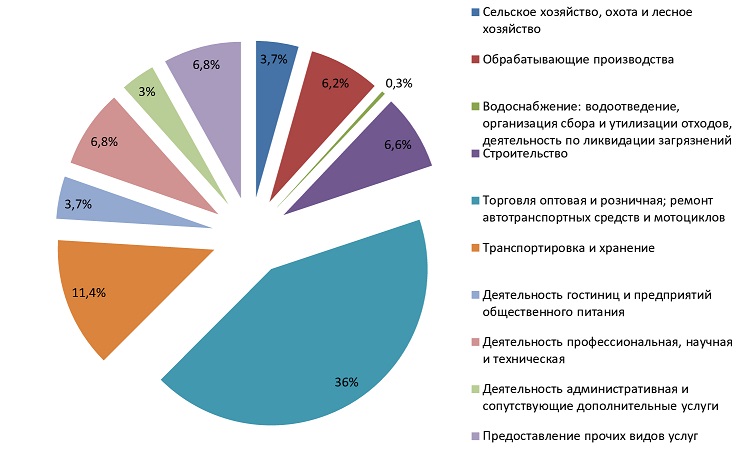 На территории района осуществляет деятельность ООО «Центр поддержки малого предпринимательства и консультирования селян». Центр обслуживает предпринимателей Молчановского и Кривошеинского районов.2.1 Основные виды экономической деятельности в промышленности 2.1.1 Промышленное крупное предприятие района - 1 ед.2.1.2 Перечень основных предприятий района:2.1.3 Отраслевая структура:- производство и распределение электроэнергии, газа и пара – 34,2%;- водоснабжение – 2,4%;- лесная и деревоперерабатывающая – 38,7%;- пищевая – 23,4%;- легкая промышленность - 0,2%;- прочие обрабатывающие производства – 1,1%.2.2 Основные показатели сельского хозяйства: 2.2.1 Количество сельскохозяйственных предприятий - 1 ед.2.2.2 Количество фермерских хозяйств - 13 единиц.2.2.3 Количество личных подсобных хозяйств – 6392 ед.2.2.4 Перечень основных предприятий АПК:- ИП К(Ф)Х Тмоян Г.П.Томская область, Молчановский район, с. Молчаново, ул. Димитрова, 58а, телефон 8(38256) 22-6-35Основной вид деятельности: растениеводство, животноводство- ИП К(Ф)Х Калоян О.А.Томская область, Молчановский район, с. Гришино, ул. Школьная, д. 1, кв.4 Основной вид деятельности: Разведение мясного и прочего крупного рогатого скота, включая буйволов, яков и др., на мясо- ИП К(Ф)Х Жарченко И.Н.Томская область, Молчановский район, с. Молчаново, ул. Комарова, д. 14Основной вид деятельности: Разведение мясного и прочего крупного рогатого скота, включая буйволов, яков и др., на мясо- ИП Тимошенко Д.Л.Томская область, Молчановский район, с. Молчаново, ул. Димитрова, 145Основной вид деятельности: Разведение мясного и прочего крупного рогатого скота, включая буйволов, яков и др., на мясо- Сельскохозяйственный потребительский перерабатывающий кооператив      «Монастырский»Томская область, Молчановский район, с. Молчаново, ул. Димитрова, 62вОсновной вид деятельности: производство молока и молочной продукции.2.3 Структура посевных площадей по хозяйствам всех категорий Посевная площадь под зерновыми культурами в 2022 году составила 1501 га (пшеница и овес), намолочено зерна 3125,5 тонн, урожайность составила 20,8 центнеров с гектара.2.4 Общий объем розничного товарооборота – 1462,4 млн. руб. 2.5 Общий объем реализации платных услуг населению – 458,4 млн. руб.2.6 Торговля 2.6.1 Розничный товарооборот на 1 жителя в год – данных нет.2.6.2 Количество объектов розничной торговли (магазины - 137) на 1000 жителей – 11,3 единиц.2.6.3 Общая площадь торговых объектов составляет свыше 10,2 тыс. кв.м. Объекты розничной торговли в Молчановском районе распределились следующим образом: - продовольственной группы - 8 единиц;- непродовольственной – 50 единиц; - со смешанным ассортиментом товаров – 76 единиц. В районе работает 3 торговых объекта современного формата - супермаркет.Количество магазинов, имеющих терминалы безналичного расчета, составляет 105 единиц. 2.7 Транспортные услуги 2.7.1 Тариф на регулярные перевозки пассажиров и багажа автомобильным транспортом на один пассажиро – километр 3,35 рубля, а для удаленных населенных пунктов (более  от села Молчаново) тариф – 2,74 рубля.2.8 Жильё и его доступность 2.8.1 Обеспеченность жильём – 27,6 м2 на 1 жителя.2.8.2 Строительство жилья населением - 0,13 м2 на 1 жителя.2.8.3 Стоимость  жилья на первичном рынке в среднем 45,0 тыс. руб.3. Инфраструктура3.1 Наименования основных транспортных магистралей3.1.1 Протяженность автомобильных дорог – 226,0 км.3.1.2 Протяженность автомобильных дорог с твердым покрытием -72,8 км.3.2 Связь и телекоммуникации3.2.1 На территории работает 4 оператора сотовой связи: ПАО «МегаФон», ПАО «МТС», ООО «Т2Мобайл» (Теле2), ПАО «ВымпелКом» («Билайн»).3.2.2 Услуги электрической связи оказывает узел технической эксплуатации Молчановского района Томского филиала ПАО «Ростелеком», которому принадлежит вся доля рынка данных услуг. Население пользуется услугами цифрового эфирного телевидения, кабельного телевидения и сети Интернета.3.2.3 Число зарегистрированных стационарных телефонов на 1000 жителей – 226 ед.3.3 Финансовые организации (включая филиалы) – 8 единиц.3.3.1 На территории Молчановского района финансово-кредитные организации представлены филиалами и представительствами крупных банков: отделение ПАО «Сбербанк» и офис банка ОА «Россельхозбанк». Осуществляют финансовую деятельность и другие коммерческие учреждения, такие как: ПАО «Совкомбанк». Небанковский кредитный сектор представлен подразделениями микрокредитных компаний КПКГ «Резерв», кредитными потребительскими кооперативами граждан КПКГ «Сибирский кредит».3.4 Страховые компании3.4.1 Количество страховых компаний - 3 ед.: ПАО СК «Росгосстрах»; «СОГАЗ Мед»; АО ГСК «Югория».3.5 Муниципальная нежилая недвижимость и землепользование3.5.1 Наличие реестра муниципальной нежилой недвижимости (да/нет) - да3.6 Культурно – просветительное обслуживание3.6.1 Число учреждений культурно - досугового типа на 1000 жителей (23 учреждения всего) - 1,9 учреждений (включая дома досугов, библиотеки, музыкальные школы и дом детского творчества).3.6.2 Обеспеченность муниципальными учреждениями культуры (всего 875 мест в районе) – 72,4 места на 1000 жителей.3.6.3	Количество спортивно-оздоровительных учреждений на 1000 жителей - 0,08 учреждения.3.7 Социальная защита 3.7.1 Доля малообеспеченных семей, получающих субсидии на оплату жилого помещения    и коммунальных услуг, зарегистрированных в органах социальной защиты населения, от общего количества семей района – 2,4 % (всего 5578 семей).3.8 Здравоохранение 3.8.1 Обеспеченность населения местами в больницах для стационарного лечения – 96,0 коек на 10000 жителей.3.8.2 Численность врачей составляет 38,8 чел. на 10000 человек населения.3.8.3 Численность среднего медицинского персонала 105,6 чел. на 10000 человек.3.9 Образование3.9.1 Количество образовательных учреждений (по типам и видам)- дошкольные образовательные учреждения - 3 ед.- школы - 8 ед.- учреждения дополнительного образования - 3 ед.- учреждений профессионально-технического образования - 1 ед.3.10 Объекты размещения3.10.1 Перечень основных гостиниц: 3.10.2 Ввод жилья по итогам 2022 года составил 1537 м.кв. 4. Инвестиционная политика4.1 Инвестиции в основной капитал за счет всех источников финансирования, всего за 2021 год4.1.1 Инвестиции по данным отдела экономического анализа и прогнозирования Администрации Молчановского района –  381,9 млн.руб.4.2 Приоритетные направления инвестиционной политики — агропромышленный комплекс, лесная и пищевая промышленность, ЖКХ, жилищное строительство, туризм, строительство объектов социальной сферы. 5. Административный (управленческий) потенциал5.1 Фактические сроки прохождения согласовательных и разрешительных документов для капитального строительства и реконструкции от начала строительства до ввода объекта в эксплуатацию: 15 дней.5.2. На территории муниципального образования «Молчановский район» осуществляет деятельность ООО «Центр поддержки малого предпринимательства и консультирования селян»:Дьяконова Татьяна Анатольевна, Ягофарова Ольга Владимировна.5.3. Предоставление информации об инвестиционном потенциале района на информационных площадках (сайты, электронные адреса): на официальном сайте муниципального образования «Молчановский район» (http://www.molchanovo.ru) во вкладке «Финансы и экономика», в разделе «Инвестиции».5.4 Наличие схемы территориального планирования Молчановского района – разработана и утверждена.(http://www.molchanovo.ru/content/skhema_territorialnogo_planirovanija_molchanovskogo_rajona).5.5 Генеральные планы сельских поселений Молчановского района:Молчаново http://sp-molchanovo.ru/content/generalnyj_plan_i_pzz;Нарга http://narga.tomsk.ru/content/genplan;Могочино http://mogochino.ru/category/gradostroitelstvo/genplan/;Тунгусово http://www.tungusovo.ru/content/genplan;Суйга http://www.suiga.ru/content/generalnyj_plan.6. Наличие предлагаемых свободных помещений7. Наличие предлагаемых свободных земельных участков8. Инвестиционные проекты возможные к реализации на территории Молчановского района.9. Нормативные правовые акты, регулирующие инвестиционную деятельность в муниципальном образовании «Молчановский район»1)	Постановление Администрации Молчановского района от 01.12.2022 №847 «Об утверждении Административного регламента предоставления муниципальной услуги «Утверждение схемы расположения земельного участка для проведения аукциона по продаже земельных участков или аукциона на право заключения договора аренды земельных участков, находящихся в собственности муниципального образования «Молчановский район»»;2)	Постановление Администрации Молчановского района от 29.08.2018 №567 «Об утверждении Административного регламента предоставления муниципальной услуги «Рассмотрение заявления о проведении аукциона по продаже земельного участка или аукциона на право заключения договора аренды земельного участка, в отношении земельных участков, находящихся в собственности муниципального образования «Молчановский район»»;3)	Постановление Администрации Молчановского района от 26.06.2019 №414 «Об утверждении Административного регламента предоставления муниципальной услуги «Выдача, аннулирование разрешений на установку и эксплуатацию рекламных конструкций на территории муниципального образования «Молчановский район»»;4)	Постановление Администрации Молчановского района от 12.12.2014 №790 «Об утверждении Административного регламента предоставления муниципальной услуги «Предоставление гражданам и юридическим лицам в собственность или аренду земельных участков из земель сельскохозяйственного назначения, находящихся в муниципальной собственности»»;5)	Постановление Администрации Молчановского района от 12.12.2014 №791 «Об утверждении Административного регламента предоставления муниципальной услуги «Предоставление в аренду (собственность) муниципального имущества»»; 6)	Распоряжение Администрации Молчановского района от 23.08.2017 года № 290-р «Об утверждении Плана мероприятий («дорожной карты») по внедрению успешных муниципальных практик на территории муниципального образования «Молчановский район» в целях обеспечения благоприятного инвестиционного климата на 2017-2018 годы» (в редакции распоряжения от 11.12.2017 №429-р, от 12.12.2018 №406-р, от 22.09.2020 №240-р);7)	Постановление Администрации Молчановского района от 13.07.2018 №473 «Об утверждении Положения об инвестиционной деятельности на территории муниципального образования «Молчановский район»;8)	Постановление Администрации Молчановского района от 17.11.2021 №660 «Об утверждении муниципальной программы «Создание условий для устойчивого экономического развития Молчановского района на 2022-2029 годы»  (подпрограмма «Развитие малого и среднего предпринимательства на территории Молчановского района») ( в редакции постановления от 17.11.2021 №660 с изменениями от 02.06.2022 г №382, от 30.12.2022 №931);9)	Постановление Администрации Молчановского района от 02.02.2017 №71 «Об оценке регулирующего воздействия проектов муниципальных нормативных правовых актов и экспертизы муниципальных нормативных правовых актов в муниципальном образовании «Молчановский район»» (в редакции постановления от 22.06.2017 №411; от 11.10.2017 № 670);10)	Распоряжение Администрации Молчановского района от 05.12.2017 №425-р «Об утверждении состава комиссии по урегулированию разногласий, возникающих по результатам проведения экспертизы муниципальных нормативных актов в муниципальном образовании «Молчановский район» и оценки регулирующего воздействия проектов муниципальных нормативных правовых актов в муниципальном образовании «Молчановский район», затрагивающих вопросы осуществления предпринимательской и инвестиционной деятельности»;11) Постановление Администрации Молчановского района от 06.12.2019 №776 «Об утверждении Перечня муниципального имущества свободного от права третьих лиц (за исключением прав хозяйственного ведения, права оперативного управления, а также имущественных прав субъектов малого и среднего предпринимательства) используемого в целях предоставления его во владение и (или) пользование на долгосрочной основе (в том числе по льготным ставкам арендной платы) субъектам малого и среднего предпринимательства и организациям, образующим инфраструктуру поддержки субъектов малого и среднего предпринимательства»;12) Решение Думы Молчановского района Томской области от 27.05.2021 № 18 «Об утверждении Порядка предоставления в аренду имущества, включенного в перечень муниципального имущества муниципального образования «Молчановский район», свободного от прав третьих лиц (за исключением имущественных прав субъектов малого и среднего предпринимательства), предназначенного для предоставления во владение и (или) в пользование на долгосрочной основе (в том числе по льготным ставкам арендной платы) субъектам малого и среднего предпринимательства, физическим лицам, не являющимся индивидуальными предпринимателями и применяющим специальный налоговый режим «Налог на профессиональный доход», а также организациям, образующим инфраструктуру поддержки субъектов малого и среднего предпринимательства»;13)	Постановление Администрации Молчановского района от 15.09.2017 №618 «Об утверждении Положения об отделе экономического анализа и прогнозирования Администрации Молчановского района» (ОЭАиП - структурное подразделение для управления деятельностью по улучшению инвестиционного климата);14)	Постановление Администрации Молчановского района от 09.10.2018 №704 «Об утверждении порядка заключения специального инвестиционного контракта муниципальным образованием «Молчановский район» (в редакции постановления от 03.12.2018 №828);15)	Постановление Администрации Молчановского района от 28.12.2017 №880 «Об утверждении Положения об инвестиционном паспорте муниципального образования «Молчановский район» (в редакции постановления от 11.02.2019 №87);16)	Постановление Администрации Молчановского района от 31.08.2017 №589 «О внесении изменений в постановление Главы Молчановского района от 25 декабря 2008 года №588»;17)	Постановление Администрации Молчановского района от 31.10.2018 №750 «О внесении изменений в постановление Администрации Молчановского района от 10 ноября 2014 года №717» (положение о конкурсе предпринимательских проектов «Новая волна») (в редакции постановления от 12.12.2018 №858, от 24.05.2019 №334, от 27.01.2020 №39, от 29.07.2020 №392, от 16.09.2020 №496, от 06.10.2020 №566, от 06.10.2021 №579, от 14.06.2022 № 397);18)	Постановление Администрации Молчановского района от 12.12.2018 №857 «Об определении органа, уполномоченного на осуществление  полномочий в сфере муниципально - частного партнерства в муниципальном образовании «Молчановский район»;19) Постановление Администрации Молчановского района от 18.08.2020 №423 «О порядке предоставления субсидии юридическим лицам и индивидуальным предпринимателям, осуществляющим промышленное рыболовство» (с изменениями от 28.09.2020 №518, с изменениями от 23.09.2021 № 556).Наименование показателя Показатель1. Численность населения (чел.):- на 01.01.2022 г. - на 01.01.2023 г.12084121772. Доля в численности населения области (%):- на 01.01.2022 г.- на 01.01.2023 г.1,11,23. Возрастная структура населения на 01.01.2022 г. (%):младше трудоспособного24,9трудоспособного возраста51,6старше трудоспособного23,54. Возрастная структура населения на 01.01.2022 г.  (человек):ниже трудоспособного3010трудоспособного возраста6237выше трудоспособного2837№№п/пПолное наименованиеОсновной виддеятельностиРуководительФ.И.О.Юридический адрес, телефон11АО «Транснефть - Западная Сибирь» Томское нефтеперекачивающее управление НПС Молчановотрубопроводный транспортЯрмухаметов Ирек  Хусаиновичс. Молчаново, ул. Гришинский тракт, 2622Производственное отделение Молчановского района центральных электрических сетей ПАО «Томская распределительная компания»эксплуатация, ремонт распределительных сетей и подстанций 35-110 кВЛуцик Игорь Петровичс.Молчаново, ул.Энергетиков,133Молчановский участок центрального филиала ГУП ТО «Областное ДРСУ»ремонт и строительство дорогСтуденков Николай Николаевичс. Кривошеино, ул. Ленина, 34ПоказательСодержание информацииНаименование объектаБаза отдыха «Премудрый пескарь»Организационно – правовая форма и наименование организацииИП Белоусов С.В.Акваториябаза отдыха расположена на берегу реки ОбиОбщая информациязакрытая территория. Место отдыха для тех, кто любит активный отдых на природеСезонностькруглогодичноТерриториядвухэтажный особняк, площадью 262 кв.м., рассчитанный на 11 проживающих; 2 домика на 13 местОбъекты инфраструктурыбаня, спортивная площадка, беседка, бильярд, стоянкаОбщее количество мест проживания24 спальных местОписание номеровв каждом номере туалет, душ, телевизорУсловия питанияработает кафе, возможно приготовление пищи по заказуУсловия пребывания с детьмидопускается размещение с детьми любого возрастаУсловия пребывания с домашними животнымизапрещается привозить домашних животныхСтоимостьот 500 до 2500 рублей в сутки за 1 человекаДополнительные услугирыбалка с инструктором, прогулки на катере (цена по договоренности)Расчетный час или время заезда и выездапо  желанию клиентаАдресc.Молчаново, ул.Береговая, дом 4Расстояние от ТомскаРеквизиты связи8(38256)21-6-90, е-mail:premp@mail.ruНаименование объектаГостиница «Уют»Организационно – правовая форма и наименование организацииИндивидуальный предприниматель Тмоян Л.П.СезонностькруглогодичноОбъекты инфраструктурына 1 этаже находится кафеАкваторияв  от гостиницы расположена река ОбьОбщее количество мест проживания16 номеров на 31 местоОписание номеровво всех номерах горячая и холодная вода, микроволновая печь, холодильник, чайник, электроплитка, телевизор со спутниковой антеннойДополнительные услугиутюг, гладильная доска, DVD диски, просмотр фильмов, лото, домино, шахматы, теплый гаражУсловия питаниясамостоятельное, в здании гостиницы есть кафеУсловия пребывания с детьмипребывание с детьми разрешаетсяУсловия пребывания с домашними животнымипребывание с домашними животными  разрешаетсяСтоимостьот 500 до 2400 рублей с человекаРасчетный час или время заезда и выездавремя заезда в 12-00, возможно в любое время по согласованиюАдресТомская область, Молчановский район, с.Молчаново, ул.Димитрова  40БРасстояние от ТомскаПроездна общественном или личном транспортеРеквизиты связи89059909037, 89627881859, 89832396965Наименование объектаБаза отдыха «Черкесовская заимка»Организационно – правовая форма и наименование организацииИндивидуальный предприниматель Сидоренко С.В.Акваторияр.Чулым, км.34-48Общая информациярыбалка, охота, сбор ягод и грибов, баня, катание на вёсельных и моторных лодках, на снегоходах и вездеходе, энергетическая пирамидаСезонностькруглогодичноТерриторияУрочище ЧеркесовоОбъекты инфраструктурыбаняОбщее количество мест проживания5 номеров на 30 местСтоимость1000 рублей с человекаРасстояние от ТомскаПроездзаимка расположена в  от села, по дороге  Молчаново-Суйга, в урочище ЧеркесовоРеквизиты связи89627878130Наименование объектаГостиница «Балтика»Организационно – правовая форма и наименование организацииИндивидуальный предприниматель Головко А.Н.СезонностькруглогодичноОбъекты инфраструктурыимеется бесплатная стоянка, на 1 этаже ресторанОбщее количество мест проживания13 номеров на 23 местаОписание номеровв каждом номере телевизор, холодильникУсловия питанияресторан на 1 этажеУсловия пребывания с детьмидопускается размещение с детьми любого возрастаСтоимостьот 600 до 3000 рублей с человекаДополнительные услугибильярд, теннис, аэрохоккейРасчетный час или время заезда и выездапо желанию клиентаАдресс.Молчаново, ул.Советская,18Расстояние от ТомскаРеквизиты связи8(38256)22-1-12Наименование объектаМотель «Морфей»Организационно – правовая форма и наименование организацииИндивидуальный предприниматель Терещенко О.А.Общая информацияуютные недорогие номера, домашняя атмосфераСезонностькруглогодичноТерриторияимеется бесплатная стоянка, в шаговой доступности магазин «Мария-Ра», банк и другие объекты социальной инфраструктурыОбъекты инфраструктурыбаняОбщее количество мест проживания4 номера на 10 местОписание номеровв каждом номере телевизор, бесплатный wi-fi, балконУсловия питанияимеется кухня, можно готовить самостоятельноУсловия пребывания с детьмидопускается размещение с детьми любого возрастаУсловия пребывания с домашними животнымипо согласованиюСтоимостьот 500 рублей с человекаДополнительные услугистирка, глажкаРасчетный час или время заезда и выездапо желанию клиентаАдресс.Молчаново, ул.Димитрова, 63Расстояние от ТомскаРеквизиты связи8(38256)22-6-22Электронные адреса:Пользователь:ml-molch@tomsk.gov.ruАдминистрация Молчановского поселения, техник-программист - Климович Александр Станиславович, 8(38256)21-5-86nargaposelenie@yandex.ruАдминистрация Наргинского поселения - нет, 8(38256)32-4-95tungusovosp@molchanovo.gov70.ruАдминистрация Тунгусовского поселения - нет, 8(38256)35-3-79admogochino@yandex.ruАдминистрация Могочинского поселения - техник-программист – Харитонов Анатолий Олегович,8(38256)33-1-32adm-suiga@molchanovo.gov70.ruАдминистрация Суйгинского поселения – нет, 8(38256)34-4-23ml-priem@tomsk.gov.ruАдминистрация Молчановского района, специалист 1-й категории по компьютерному и информационному обеспечению – Бондаренко Семен Вячеславович, 8(38256)23-2-30Адреса сайтов:Адреса сайтов:https://sp-molchanovo.ru/Администрация Молчановского поселенияhttps://www.narga.tomsk.ru/Администрация Наргинского поселенияhttps://tungusovo.ru/Администрация Тунгусовского поселенияhttps://mogochino.ru/Администрация Могочинского поселенияhttps://www.suiga.ru/Администрация Суйгинского поселенияhttp://www.molchanovo.ru/Администрация Молчановского района Наименование помещенийАдресОбщая площадь (кв. метров)Наличие инфраструктурыГод постройкиНежилое зданиеТомская область, Молчановский район, с.Гришино, ул.Луговая,20461вода, местное теплоснабжение,электроснабжение1986Нежилое зданиеТомская область, Молчановский район, с.Молчаново, ул.Димитрова,67, помещение №14 (часть отремонтированного помещения)23вода, теплоснабжение,электроснабжение, водоотведение1973Нежилое зданиеТомская область, Молчановский район, с.Могочино, ул.Советская,1б, (здание деревообрабатывающего цеха)344,6местное теплоснабжение,электроснабжение1949Наименование земельного участка или разрешенный вид использованияАдресОбщая площадь (кв. метров)Наличие инфраструктурыПримечание Земельный участок для комплексного освоения в целях жилищного строительства Томская область, Молчановский район, с.Молчаново, на северо  – запад от границы кадастрового квартала 70:10:0101002 с.Молчаново342140в перспективе планируется газ, вода, индивидуальная канализацияЗемельный участок предлагается для  жилищного строительства Земельный участок для размещения промышленных объектовТомская область, Молчановский район, с.Молчаново, ул.Промышленная, 4897986электроснабжениеЗемельный участок предлагается для размещения промышленных предприятийТочка ростаОбъем инвестиций, млн. рублейПериод реализации, ггКоличество создаваемых рабочих мест по проекту, чел. Обустройство базы отдыха в           с. Суйга Молчановского района5,02024-20252 Открытие пункта переработки дикорастущего сырья в с. Сулзат (приобретение морозильной камеры быстрой заморозки, грибоварочного котла, сушилок)8,02024-20252 Открытие пункта приёма рыбы в             с. Могочино1,52024-202510 Открытие коневодческой фермы в с. Молчаново4,02024-20263 Производство и переработка мясной продукции в                           с. Молчаново6,02024-20275 Компактная жилищная застройка микрорайона «Северо-Западный в   с. Молчаново на 163 дома. Привлечение застройщика с целью строительства домов и дальнейшей продажи населению360,02027-203015 Цех по производству строительных материалов7,02026-20275 Строительство оздоровительного центра в с. Нарга вблизи р. Обь200,02028-202925 Организация предприятия по заготовке, переработке леса, выпуска готовой продукции, реализация населению30,02029-203012 Организация плодопитомника (малина, смородина)5,020263 Организация тепличного хозяйства для круглогодичного выращивания сельскохозяйственной продукции5,020273 Производство кондитерских изделий на основе кедрового ореха, меда, трав и прочего дикорастущего сырья10,020255 Организация придорожного сервиса на трассе                            «Томск-Колпашево» в                                       с. Молчаново4,02025-20263 Организация детского развлекательного центра в               с. Молчаново6,020284 Организация раздельного сбора мусора, переработка пластика115,0203010